Position Description 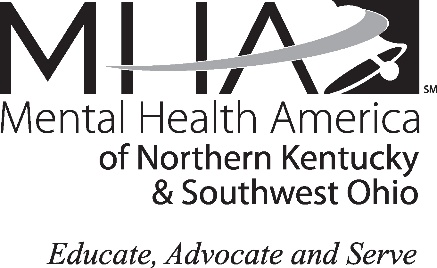 Summary Statement: Competencies: General/Organizational: Recovery, Customer Service, Integrity, Performance Standards, Accountability, Professionalism, and Technology Specific/Individual: Verbal Communication, Written CommunicationEducation/Training RequirementsMinimum Required: personal lived experience with mental health/substance use; strong recovery story, Ohio Peer Recovery Supporter Certification Preferred: previous Peer Recovery Supporter experience Additional Considerations: none identified Duties & Responsibilities/Time Percentage Allocated for Performance:Works with staff and community partners to accept individuals into the peer support program, assess participant needs, and determine participant goal activities (10%)Provides one-to-one and group services as a Peer Recovery Supporter; serves as a role model for recovery;  shares community resources and assists participants in meeting basic needs   (50%)Conducts regular and timely data entry to ensure quality communication and timely reporting; monitors participant progress (15%)Participates in team meetings, supervision, training, and other relevant events/meetings (20%) Assists with other duties as assigned (5%) Working Conditions:Remain in a stationary position 50% Frequently move about inside and outside of the office to access office machinery, organize and facilitate meetings/activitiesConstantly operate a computer and other office productivity machineryFrequently communicate with others and exchange information in these situationsDetect training, record keeping, and other materials/programsMove activity materials and equipment up to 20 pounds for program needsOccasionally work in outdoor weather conditions*Nothing in this job description restricts MHA’s right to assign or reassign duties and responsibilities to this job at any time.  Date Approved: Unit/Department: Worksite:SWOH FTE Status: 1.0, hourly, non-exempt Travel:Local Current Working Title: Peer Recovery SupporterReports to: SWOH Clinical Coordinator Supervisor Status:No Approved Pay Range:$12-$16 per hour 